Data Communication & Computer NetworkingWrite the following for the given IP network address 210.212.140.0/24Broadcast AddressIP Address of First possible hostIP Address of Last possible hostSubnet MaskList any four Features on IPv6 List the methods a machine can obtain an IPv4 addressList the methods a machine can obtain an IPv6 addressList any four Parameters that affect selection of media for LAN. The reason for terminating the ends of media using resistances in BUS topologyList any three reasons to prefer star topology in establishing LANsReasons for developing networking standards like OSIPurpose of TTL in IP HeaderWhat is RTT & its significance for networksII. 	TelemetryDefine TelemetryName any three options available for Power Utility CommunicationList any four required features ofPower Utility CommunicationName the components of PLCC.List any four advantages of Optical Fiber CommunicationOptical Fiber Communication, for long distance transmission, which of SM or MM fibers is used & why?List three limitations of PLCCIII. 	Cyber security in power sectorList three areas of power sector which are vulnerable for cyber attacksDefine Cyber SecurityList any for actions required for cyber securityExplain Malicious code attacksWhat is phishing attackExplain DoS AttackWhat do we mean by Physical security in reference to cyber securityList any four cyber security measures at workWhat are the consequences if organisation/employees are not aware of cyber threatsIV. 	Proxy & DHCPLeased IP provided by a DHCP server depends on which  factors?Write down the commands in proper order for renewing an IP address provided by DHCP manually using command prompt.Name the four packets used for communication during the IP assignment by  DHCP server to a host.Which IP addresses should be excluded from the range of DHCP server in a Network?What are the general guidelines for setting lease duration parameter during a DHCP server configuration?Why a Proxy server is used in LANs?What are the reasons to do Caching in the networks?How proxy provides control and discipline in a LAN?IV. 	WAN using VSATList any four advantages of VSAT communicationWrite down the functions of BUC in a VSAT network.Write down the functions of LNB in a VSAT network.List the functions of IDU of VSAT.Draw the diagram of a VSAT terminal marking all important elements.List any four services that can be provided using VSAT.List the type of topologies supported by VSAT network.V. 	SAN What is SAN?List three basic forms of Network storageDraw the layered architecture of FC protocolList any four SAN benefits.List the three topologies supported by  SANDescribe RAID 5VI. 	Security, AV, IDS, Firewall Name the Three common types of FirewallsList three aims to put firewallsDefine IntrusionName the three IDS implementation options.List any four malicious effects of a virus infectionAnswersBroadcast Address – 210.212.140.255IP Address of First possible host – 210.212.140.1IP Address of Last possible host – 210.212.140.254Subnet Mask- 255.255.255.0Larger address spaceBetter securityGlobal reachabilityEfficient routingMultihomingScalabilityAutoconfigurationStatic or manualDynamic or automaticStatic or manualDynamic or automatic (using DHCP server)Autoconfiguration (without DHCP server)Distance to be coveredBandwidthSecurityNo of nodes to be connectedCost To dissipate the signal power going towards ends in terminating resistance ,hence avoiding reflection of signals from open ends & causing collisions.Easy  to develop & scaleEasy fault diagnoseCutting of media at one point does not disrupt whole networkHigh data ratescheaperTo ensure interoperability among networksTo make networks independent of hardware & software platformsTo discourage monopoly in  hardware & softwareAutomatic congestion control in the internetworksTo avoid infinite looping of packetsTo efficiently use valuable internet bandwidthRTT is round trip time. It is measure of average time taken by a network to forward traffic through it. It is used in network for flow controls eg sliding window.Sensing & measuring  information at distance & transmitting  it for processing at some central locationUHF, Microwave, Satellite, PLCC, Telephony cable, OFC, Radio linksList the components of PLCC systema. ROBUSTNESS AGAINST ALL KINDS OF  INTERFERENCEb. DIRECT INTERFACING TO POWER SYSTEM SERVICES e.g  PROTECTION , TELECONTROLc. HIGH FLEXIBILITY OF NETWORKCONFIGURATIONd. INETERFERENCE OFFERED TO OTHER EQUIPMENTS Line trap, Coupling Capacitor, Line Matching Unit (LMU), PLC terminalLarge carrying capacity, Low power loss, immunity to inductive interference, Light weight & small dia, higher security, negligible cross talk, long life of cable SM fiber is used as it is sending single wavelength over fiber, which does not have the problem of interference from other wavelengths as in case of MM fibers.Limited carrier frequency, Noise, Radio InterferenceIT for system operations (SCADA, DAS), IT for other business functions (Metering, billing, HR, office automation) & Communication systems used for coordinationCyber Security is a common term used to describe a set of practices, measures and/or actions taken to protect personal information and computers etc from attacks.  Use licensed software, install O/S & software updates, use firewalls & antivirus, Protect & change passwords, use online & offline periodic backupsMalicious code or malware is software designed to infiltrate or damage a computer system without the owner’s informed consent.  Malicious code is hostile, intrusive, or annoying software or program code.  Commonly known malware are virus, worms, Trojans, spyware, adware and Bots.Phishing is an attack aimed at stealing the ‘confidential data’ like sensitive information, such as usernames, passwords and credit card details that can lead to committing online frauds.DoS is an attempt to make a computer resource unavailable to its intended users. A distributed denial of service attack (DDoS) occurs when multiple compromised computer systems flood the communication link (called bandwidth or resources) of a targeted systemAll the vulnerable areas like control centre area should be  notified as restricted Area  and only authorized persons should be  allowed to enter the area. The Security should be manned by the armed personnel of Central Industrial Security Force (CISF) / other security agencies approved by GOI on round the clock basis  equipped with metal detector system etc.  For important locations e.g. entry gate, building door control room door etc; a video surveillance system should also been installed and all the movements  may be  monitored from the Control Room. Be sure to work with your technical support coordinator before implementing new cyber-safety measures.Talk with your technical support coordinator about what cyber-safety measures are in place in your department.Report to your supervisor any cyber-safety policy violations, security flaws/weaknesses you discover or any suspicious activity by unauthorized individuals in your work area.  Physically secure your computer by using security cables and locking building/office doors and windows.Do not install unnecessary programs on your work computer.Loss of access to the campus computing networkLoss of confidentiality, integrity and/or availability of valuable university information, reLawsuits, loss of public trust and/or grant opportunities, prosecution, internal disciplinary action or termination of employmentDuration, Computer ID    i. ipconfig/ release ii.  ipconfig/ renewfour packets:DHCPDISCOVERDHCPOFFERDHCPREQUESTDHCPACKAddresses for 1. Servers 2. RouterinterfacesShorter leases for mobile devices such as laptopsLonger leases for permanent devices such as desktopsProxy serverUsed when clients do not access the web directly Used for security, logging, accounting and
   performanceCachingShorter response timeReduced bandwidth requirementReduced load on serversAccess control and loggingBy logging & monitoring each packet, it can restrict packets based on IP address, Contents of packets.VSATFull or partial independence from terrestrial infrastructure Cost savings over terrestrial linesNationwide reach, distance-independentNetwork management from a single pointQuick deployment, network flexibilityConsistent and rapid response timeIncreased network availability and reliabilityInherent broadcast / multicast platformBUCBlock up-converter converts incoming I.F. (from IDU) to R.F. transmitting frequency, amplifies it and passes it to feed.LNBLNB amplifies incoming R.F.(Radio Frequency) from feed using low noise amplifier, converts  it to I.F. and passes it to IDU IDUOn receive side-IDU converts I.F. (Intermediate Frequency) from ODU to base band signals which may be data, video or voice.On transmit side-IDU converts base band signals to I.F. and passes them to ODU.VSAT Equipment is mainly consist of-ODU ( Outdoor Unit )IDU ( Indoor Unit ) 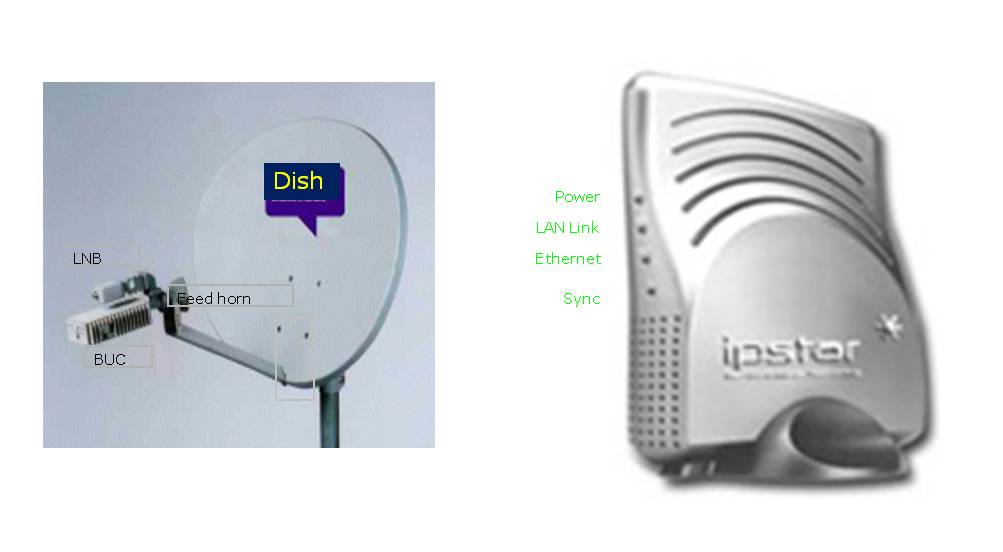 VSAT servicesLEASED LINES Through  VSAT on  IP PLATFORM: 4KbpS OnwardsHigh speed Broadband InternetVPN NetworkingVOIP TelephonyFacsimileTelemedicineE-learningIP multicasting, video conferencing, Video streamingDSPT (Digital Satellite Phone Terminal)One way, two way star, two way star-double hop, two way meshA SAN (Storage Area Network) is a network designed to transfer data from servers to targets, and it is alternative to a directly attached target architecture, or to a DAS architecture, where the storage is connected to the servers on general purpose networksNetwork storage formsDirect access storage (DAS)Network attached storage (NAS)Storage area network (SAN)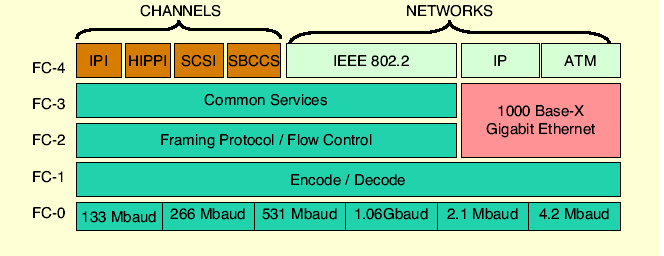 San benefitsStorage consolidationData sharingNon-disruptive scalability for growthImproved backup and recoveryTape poolingLAN-free and server-free data movementHigh performanceHigh availability server clusteringData integrityDisaster toleranceEase of data migrationCost-effectives (total cost of ownership)Point to point, Arbitrated Loop, Switched fabricRAID 5Data protection with ECC, but parity is spread on the arrayGood redundancySame speed reads, slower writesOne disk per array of added costFirewall types Packet-filtering routersApplication-level gatewaysCircuit-level gatewaysAims to put a firewallEstablish a controlled linkProtect the premises network from Internet-based attacksProvide a single choke pointIntrusionA set of actions aimed to compromise the security goals, namely Integrity, confidentiality, or availability, of a computing and networking resourceIDS implementation options Network-based IDSHost-base IDSHybrid implementationsVirus canCarry out a denial of service attackCrash the machineRandomly destroy dataInstall a trojan horse programPerform password cracking